মুজিব শতবর্ষ উপলক্ষে ২ শতাংশ খাস জমি বন্দোবস্ত প্রদানপূর্বক একক গৃহ নির্মাণের মাধ্যমে পুনর্বাসন সংক্রান্ত তথ্যঅর্থায়নকারী সংস্থা: আশ্রয়ণ-২ প্রকল্প, প্রধানমন্ত্রীর কার্যালয়/দুর্যোগ ব্যবস্থাপনা ও ত্রাণ মন্ত্রণালয়/গুচ্ছগ্রাম-২য় পর্যায় (CVRP) প্রকল্প, ভূমি মন্ত্রণালয়প্রকল্প স্থান: কুশলডাঙ্গী, বড়পলাশবাড়ি	মোট গৃহ: ১৬ টিবিভাগ: রংপুর				জেলা: ঠাকুরগাঁও				উপজেলা: বালিয়াডাঙ্গীউপজেলা নির্বাহী অফিসারের নামঃ মোহা: যোবায়ের হোসেনপরিচিতি নম্বরঃ ১৭০৯২ মোবাইল নম্বরঃ ০১৭০০৬০৯৩৯৩উপজেলাঃ বালিয়াডাঙ্গীজেলাঃ ঠাকুরগাঁওক্রমিক নংঘর নম্বরউপকারভোগীর নাম (স্বামী ও স্ত্রী উভয়ের)জাতীয় পরিচয়পত্র ও মোবাইল নম্বর(যে কোন একজনের)ঠিকানা(গ্রাম/ওয়ার্ড/ ইউনিয়ন)পেশা ও মাসিক আয় (যে কোন একজনের)ছবি(স্বামী ও স্ত্রী উভয়ের)মন্তব্য1২৩৪৫৬৭৮২৯৫১১। মোছা: বাহারুন নেছাপিতা: ফনির ৩৭৩২১৫৩৯৪৯০১৭৪৫১৩৬৪৯৪পারুয়া (নতুন পাড়া)বড়পলাশবাড়ি ইউনিয়নগৃহকর্মী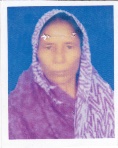 বিধবা২৯৬২১। আ: গফুর পিতা: মৃত আমির মোহাম্মদ৯৪১০৮৩১৬৫০০৫৪০১৭৪৫১৩৬৩৯৩ঝুল্লিবস্তিবড়পলাশবাড়ি ইউনিয়নদিনমজুর৭৮০০/-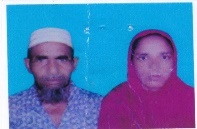 বিপত্নীক297৩১। মো: আব্দুল জব্বার ২। মোছা: সলেফা৯৫৬৪৯০৩৪৩৪৯৪১০৮৩১৬৪৬৭০১০১৭৫৯৮৮৪৩০৮পূর্ব কাদশুকাবড়পলাশবাড়ি ইউনিয়নদিনমজুর ৮৭০০/-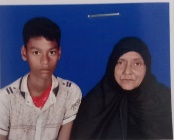 298৪‌১। মো: সাইদুলপিতা:  মো: খয়রুল ২। মোছা: নুরবানুস্বামী: মো: সাইদুল  ১৪৮২১৪২৭২৪১৫০৬৬৭২৬৫৬০১৭৭৪৬৮৫০৮৪পারুয়া বড়পলাশবাড়ি ইউনিয়নদিনমজুর৭০০০/-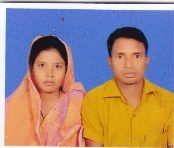 299৫১। ইসরাইল হকপিতা: খোস মোহাম্মদ২। তোয়েমা বেগম স্বামী: ইসরাইল হক৬৮৮২১৪৩০২৪২৩৮২১৫৯৫০৩০১৭৪৫৮৫০৪১১পারুয়া  বড়পলাশবাড়ি ইউনিয়নদিনমজুর৮৫০০/-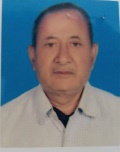 300৬১। মো: মুসারফ হোসেনপিতা: মো: খলেল২। হোসনে আরা বেগমস্বামী: মো: মুসারফ হোসেন৯৪১০৮৩১০০০৪৪১১৫০৬৮৩৫৮১৬০১৩০৭৯৬৯৮০৭পারুয়া  বড়পলাশবাড়ি ইউনিয়নপ্রতিবন্ধী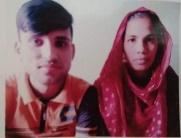 301৭১। মো: সাহাজতপিতা: ধনিবুল্লাহ২। মোছা: সাইমা স্বামী: মো: সাহাজত৫০৮১৯৮৯৭৭৩৫৫৩২১৪০৫৪৭০১৭৭৩৯৪৬৪৯৮পারুয়াবড়পলাশবাড়ি ইউনিয়নদিনমজুর ৬৫০০/-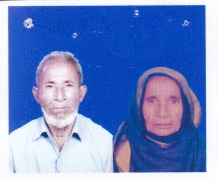 302৮১। সালেহাপিতা: মো: কালুয়া ৬৮৮২১২১১৭৮০১৭৮০৯২৮৪৪১গড়িয়ালীবড়পলাশবাড়ি ইউনিয়নগৃহকর্মী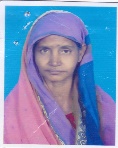 বিধবা303৯১। মোছা: কোহিনুর পিতা: মো: ফজলুর রহমান ৪৬৩২০১৮৮৯৭০১৭৮০৯২৮৪৪১বেলসারা বড়পলাশবাড়ি ইউনিয়নগৃহকর্মী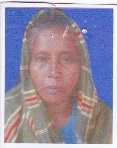 বিধবা304১০১। মোছা: নাজমা বেগমপিতা: মো: দিলখোস৬৮৮২১৪৪৫৪৩০১৭৮০৯২৮৪৪১পারুয়া বড়পলাশবাড়ি ইউনিয়নগৃহকর্মী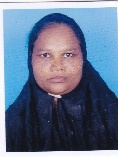 বিধবা305১১১। রন মোহাম্মদ পিতা: নিয়ামত আলী২। মোছা: মাজেদাস্বামী: রন মোহাম্মদ৫৯৮২০১৭৫৯১২৩৮২০১০০১১০১৭৮০৯২৮৪৪১বড় পারুয়া  বড়পলাশবাড়ি ইউনিয়নদিনমজুর৮৫০০/-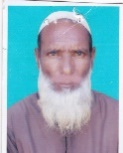 বয়স্ক306১২১। খোস মোহাম্মদ পিতা: গমির মোহাম্মদ৬৮৮১৯৯৩৬৪৩০১৭০৪৭৭৩২০২পারুয়া বড়পলাশবাড়ি ইউনিয়নদিনমজুর৭৫০০/-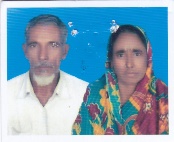 বয়স্ক307১৩১। মোছা: হাসিনা খাতুনপিতা: খতিবর রহমান৫৯৮২০২৬১৮৮০১৩১৭৯৮১০৩১পারুয়াবড়পলাশবাড়ি ইউনিয়নবিধবা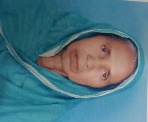 বিধবা308১৪১। দিলখোসপিতা: সুরমান আলী ২৩৮২২০১৯৪১০১৩১৭৯৮১০৩১পারুয়া  বড়পলাশবাড়ি ইউনিয়নদিনমজুর৮৫০০/-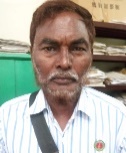 বিপত্নীক ও প্রতিবন্ধী309১৫১। মো: দেলোয়ার হোসেন পিতা: হোসেন আলী২। আরজিনা খাতুনস্বামী: দেলোয়ার হোসেন৮৬৮২০৩০০৫৬৮৬৮৯১০৪৭৯০১৯০৯৩২১০৭৬পারুয়াবড়পলাশবাড়ি ইউনিয়নদিনমজুর ৫০০০/-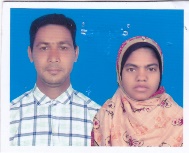 310১৬১। মো: এনামুল হকপিতা: মো: ইয়াকুব আলী২। মোছা: সালেহা খাতুনস্বামী: মো: এনামুল হক৮২৩১৯৯৬৬৫৬৫৫৩২১৩৮৫৭৪০১৩২২৭৩৫০৯৩পারুয়া বড়পলাশবাড়ি ইউনিয়নদিনমজুর৭৫০০/-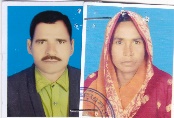 